APPLICATION FOR SUBJECT ACCESS 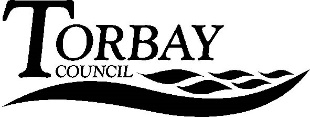 TO CCTV INFORMATIONTHE DATA PROTECTION ACT 2018HOW TO APPLY FOR ACCESS TO INFORMATION HELD ON THE CCTV SYSTEMThese notes explain how you can find out what information, if any, is held about you on the CCTV systemYour RightsSubject to certain exemptions, you have a right to be told whether any personal data is held about you.  You also have a right to a copy of that information in a permanent form except where the supply of such a copy is not possible or would involve disproportionate effort, or if you agree otherwise.  Torbay Council will only give that information if it is satisfied with your identity.  If release of the information will disclose information relating to another individual(s) who can be identified from that information, the Council is not obliged to comply with an access request unless:the other individual has consented to the disclosure of information, orit is reasonable in all the circumstances to comply with the request without the consent of other individual(s).The Council’s RightsTorbay Council may deny access to information where the Act allows.  The main exemptions in relation to information held on the CCTV System are where the information may be held for:prevention and detection of crimeapprehension and prosecution of offendersand giving you the information may be likely to prejudice any of these purposes.Further InformationThese notes are only a guide.  The law is set out in the Data Protection Act 2018, which can be obtained from HMSO.  Further information and advice may be obtained from:The Information Commissioner’s OfficeWycliffe House, Water Lane, Wilmslow,Cheshire, SK9 5AFTelephone: (01625) 545745Web: www.ico.org.ukPlease note that this application for access to information must be made direct to Torbay Council and NOT to the Information Commissioner’s Office.The Application FormALL sections of the form must be completed for the application to be processed.Section 1Asks you to give information about yourself that will help the Council to confirm your identity.  The Council has a duty to ensure that information it holds is secure and it must be satisfied that you are who you say you are.Section 2Asks you to provide evidence of your identity by producing TWO original official documents (which between them clearly show your name, date of birth, and current address) together with a recent full face photograph of you.Section 3Asks you to confirm whether you want a copy of the information.  You may also designate an agent to receive the data on your behalf by completing the appropriate section on this form.Section 4You must sign the declaration.Section 5Asks you to give details of where and when you think you were recorded on CCTV and other information that will assist us in locating the information you require.  If this information is inadequate or not specific enough then the request may be declined.When you have completed and checked this form, take or send it together with the required TWO identification documents and photograph to:The CCTV ManagerTorbay Council, Town ServicesTown Hall, Castle CircusTorquay, Devon, TQ1 3DSIf you have any queries regarding this form or your application please ring: (01803) 310403We are required to respond to you within one month of a valid request being received but will endeavour to respond to you as soon as possible, normally within 14 days.CCTV SUBJECT ACCESS REQUEST			Enquiry ref no: CCTV/SECTION 1	About yourselfThe information requested below is to help the Council (a) satisfy itself as to your identity and (b) find any data held about you.PLEASE USE BLOCK CAPITALSIf you have lived at the above address for less than 5 years, please give your previous addresses covering the last five years:CCTV SUBJECT ACCESS REQUEST			Enquiry ref no: CCTV/SECTION 2	Proof of identitySECTION 3	Supply of informationSECTION 4	DeclarationCCTV SUBJECT ACCESS REQUEST			Enquiry ref no: CCTV/SECTION 5	To help us find the informationPlease complete the details on the right with the date, time, location and information on how you can be easily identified at the scene.  Without this specific information it may be impractical and therefore unreasonable to comply with this request.If the information you have requested refers to a specific offence (which has or will be reported to the Police) or incident, or relates to a vehicle, property or other types of information, please complete the relevant sections below.Please complete a separate sheet for each occasion by photocopying this page as required and firmly attaching it to this form.Time and locationCCTV SUBJECT ACCESS REQUEST			Enquiry ref no: CCTV/SECTION 5	To help us find the informationIncidentVehicle or propertyCCTV SUBJECT ACCESS REQUEST			Enquiry ref no: CCTV/SECTION 5	To help us find the informationCommentsTitle (tick box or add as appropriate)MrMrsMrsMissMsOther:(eg Dr. Rev.)Other:(eg Dr. Rev.)Surname/family name:First names:Maiden name/former names:Height:Sex (tick box)Sex (tick box)MaleMaleFemaleFemaleDate of birth:Place of birth:Town:Town:Town:Town:County:County:County:County:Your current home address(to which we will reply)Postcode:Telephone number (in case we need to contact you)Previous address 1:Dates of occupancy:From:To:Previous address 2:Dates of occupancy:From:To:Previous address 3:Dates of occupancy:From:To:Previous address 4:Dates of occupancy:From:To:To help establish your identity your application must be accompanied by TWO original official documents that between them clearly show your name, date of birth and current address.Photocopies are NOT acceptable.For example: a birth/adoption certificate, driving licence, medical card, passport or other official document that shows your name, date of birth and current address.Also, please securely attach a recent, full-face photograph of yourself.FAILURE TO PROVIDE THIS PROOF OF IDENTITY MAY DELAY YOUR APPLICATION.Please securely affixphoto hereYou have a right, subject to certain exceptions, to receive a copy of the information in a permanent form (video or print). Do you wish to (please tick ONE box):receive a permanent copy yourself					designate an authorised agent to view and receive a permanent copy	Name of agent:							Declaration (to be signed by the applicant)I confirm that the information supplied in this application is correct and I am the person to whom it relates.	Signed by:							Date:			Warning – a person who impersonates or attempts to impersonate another may be guilty of an offence.CHECK LISTBefore returning this form please check the following list:Have you completed ALL 5 sections in this form?		Have you enclosed TWO identification documents?	Have you signed and dated the form?			NOW – PLEASE COMPLETE SECTION 5 BEFORE RETURNING THE FORMDate:Time:Location:How can you be identified at this location:(eg what you were wearingor what you were doing) Brief description of incident:Was a crime committed:YesNoWere you: A person reporting an incident	 A witness to an incidentA victim of an incident		 Accused of an offenceConvicted of an offence		 Other – please specify:Police Crime Number: 	A person reporting an incident	 A witness to an incidentA victim of an incident		 Accused of an offenceConvicted of an offence		 Other – please specify:Police Crime Number: 	What is it:(eg car, cycle etc)Description:(make, model, colour,reg. no, etc)Is this your legal property:YesNoOther useful information:OFFICIAL USE ONLY			Please complete ALL of this section (refer to ‘CHECK’ box above)Application checked and legible?	:			Date application received:		Identification documents checked?	:			Documents returned:			Details of proof of identity – 2 documents (section 2):							:							Member of staff completing this section:Name:	:						Location:	:			Signature:	:						Date:		:			